FORMULARE 	CUPRINS	Formular nr. 1 - Scrisoare de inaintareFormular nr. 2 -  Formularul de oferta Formularul nr. 3 - Declaratie privind neîncadrarea în situaţiile prevăzute la art. 59 şi art. 60 din  Legea nr. 98/2016 privind achiziţiile publiceFormularul nr. 4 – Declaratie privind neîncadrarea în situaţiile prevăzute la art. 164 din Legea 98/2016 privind achizitiile publiceFormularul nr. 5 – Declaratie privind neincadrarea in prevederile art. 165 din Legea 98/2016 privind achizitiile publice Formularul nr. 6 – Declaratie privind neîncadrarea în situaţiile prevăzute la art. 167 din Legea nr. 98/2016 privind achizitiile publiceFormularul nr. 7 – Model contract de furnizare Formularul nr. 1SCRISOARE DE INAINTARECa urmare a invitatiei de participare nr. ____ din __________ privind atribuirea contractului de furnizare, avand ca obiect ,,Achizitionare chioscuri din lemn”, noi _____________________________ (denumirea/numele ofertantului) va transmitem alaturat urmatoarele:OfertaDocumentele care insotesc ofertaInformatii in legatura cu atribuirea directa a contractului mai sus mentionat:adresa pentru corespondenta valabila pentru comunicarea documentelor;telefon valabil pentru comunicare;fax valabil pentru comunicare;e-mail;cont bancar;Data completarii ...............Ofertant / Lider de asociatie,................ …………………(numele operatorului economic)………………..……......................... (numele persoanei autorizate si semnatura)Formular nr. 2Operator  economic...............................(denumirea/numele)FORMULAR DE OFERTACatre Comuna Semlac, loc. Semlac, nr. 656, jud. AradDupa examinarea documentatiei de atribuire si intelegerea completa a cerintelor, subsemnatul/subsemnatii, reprezentanti ai Ofertantului .......................................... (denumirea/numele ofertantului) ne angajam sa semnam contractul privind ,,Achizitionare chioscuri din lemn”, sa executam si sa furnizam produsele specificate in acesta, in conformitate cu cerintele din documentatia de atribuire si cu propunerea noastra tehnica anexata, la preturile specificate mai jos, dupa cum reies din propunerea noastra financiara. Prin propunerea noastra financiara, pentru produsele descrise in documentatia tehnica oferim un pret de ______________ lei/bucata, fara TVA, la care se adauga TVA in valoare de _________________ lei/bucata, valoarea totala fiind de ___________ lei/bucata.2. Subsemnatul/subsemnatii declaram ca: a. Am examinat continutul documentatiei de atribuire, precum si toate raspunsurile la solicitarile de clarificari comunicate pana la data depunerii ofertelor si il acceptam in totalitate, fara nicio rezerva sau restrictie; b. Suntem de acord ca oferta noastra sa ramana valabila pentru o perioada de ____________ (introduceti numarul) zile, de la data limita de depunere a ofertelor, respectiv pana la data de ________(ziua/luna/anul) si oferta va ramane obligatorie pentru noi si ca poate fi acceptata in orice moment inainte de expirarea perioadei mentionate. c. Am inteles si am acceptat prevederile legislatiei achizitiilor publice aplicabile acestei proceduri de atribuire, ca si oricare alte cerinte referitoare la forma, continutul, instructiunile, stipularile si conditiile incluse in invitatia de participare si documentatia de atribuire. Invitatia de participare si documentatia de atribuire au fost suficiente si adecvate pentru pregatirea unei oferte exacte iar oferta noastra a fost pregatita luand in considerare toate acestea. d. In calitate de ofertant la aceasta procedura de atribuire declaram ca nu am intreprins si nu vom intreprinde nicio actiune si/sau inactiune in scopul de a restrictiona concurenta. 3.Pana la incheierea si semnarea contractului de achizitie publica, aceasta oferta impreuna cu comunicarea transmisa de dumneavoastra prin care oferta noastra este acceptata ca fiind castigatoare, vor constitui un contract angajant intre noi.4. Intelegem ca nu sunteti obligati sa acceptati oferta cu cel mai scazut pret sau orice sau orice oferta primita.Data:........................................................................................................................., (nume, prenume si semnatura), L.S.in calitate de ............................................ legal autorizat sa semnez oferta pentru si in numele ...................................................... (denumirea/numele operatorului economic)Formularul nr. 3CANDIDATUL/OFERTANTUL____________________  (denumirea/numele)DECLARAŢIEprivind neîncadrarea în situaţiile prevăzute la art. 59 şi art. 60 din  Legea nr. 98/2016 privind achiziţiile publiceSubsemnatul(a) ............................................. (denumirea, numele operatorului economic), în calitate de ofertant, la procedura de achizitie directa pentru atribuirea contractului de achiziţie publică având ca obiect ,,Achizitionare chioscuri din lemn”, la data de ................ (zi/luna/an), organizată de UAT Comuna Semlac, declar pe propria răspundere că nu mă aflu în conflict de interese cu autoritatea contractantă Comuna Semlac, judetul Arad.Legea 98/2016 privind achiziţiile publiceReguli de evitare a conflictului de intereseART. 59În sensul prezentei legi, prin conflict de interese se înţelege orice situaţie în care membrii personalului autorităţii contractante sau ai unui furnizor de servicii de achiziţie care acţionează în numele autorităţii contractante, care sunt implicaţi în desfăşurarea procedurii de atribuire sau care pot influenţa rezultatul acesteia au, în mod direct sau indirect, un interes financiar, economic sau un alt interes personal, care ar putea fi perceput ca element care compromite imparţialitatea ori independenţa lor în contextul procedurii de atribuire.ART. 60(1) Reprezintă situaţii potenţial generatoare de conflict de interese orice situaţii care ar putea duce la apariţia unui conflict de interese în sensul art. 59, cum ar fi următoarele, reglementate cu titlu exemplificativ:    a) participarea în procesul de verificare/evaluare a solicitărilor de participare/ofertelor a persoanelor care deţin părţi sociale, părţi de interes, acţiuni din capitalul subscris al unuia dintre ofertanţi/candidaţi, terţi susţinători sau subcontractanţi propuşi ori a persoanelor care fac parte din consiliul de administraţie/organul de conducere sau de supervizare a unuia dintre ofertanţi/candidaţi, terţi susţinători ori subcontractanţi propuşi;    b) participarea în procesul de verificare/evaluare a solicitărilor de participare/ofertelor a unei persoane care este soţ/soţie, rudă sau afin, până la gradul al doilea inclusiv, cu persoane care fac parte din consiliul de administraţie/organul de conducere sau de supervizare a unuia dintre ofertanţi/candidaţi, terţi susţinători ori subcontractanţi propuşi;    c) participarea în procesul de verificare/evaluare a solicitărilor de participare/ofertelor a unei persoane despre care se constată sau cu privire la care există indicii rezonabile/informaţii concrete că poate avea, direct ori indirect, un interes personal, financiar, economic sau de altă natură, ori se află într-o altă situaţie de natură să îi afecteze independenţa şi imparţialitatea pe parcursul procesului de evaluare;   d) situaţia în care ofertantul individual/ofertantul asociat/candidatul/subcontractantul propus/terţul susţinător are drept membri în cadrul consiliului de administraţie/organului de conducere sau de supervizare şi/sau are acţionari ori asociaţi semnificativi persoane care sunt soţ/soţie, rudă sau afin până la gradul al doilea inclusiv ori care se află în relaţii comerciale cu persoane cu funcţii de decizie în cadrul autorităţii contractante sau al furnizorului de servicii de achiziţie implicat în procedura de atribuire;    e) situaţia în care ofertantul/candidatul a nominalizat printre principalele persoane desemnate pentru executarea contractului persoane care sunt soţ/soţie, rudă sau afin până la gradul al doilea inclusiv ori care se află în relaţii comerciale cu persoane cu funcţii de decizie în cadrul autorităţii contractante sau al furnizorului de servicii de achiziţie implicat în procedura de atribuire.    (2) În sensul dispoziţiilor alin. (1) lit. d), prin acţionar sau asociat semnificativ se înţelege persoana care exercită drepturi aferente unor acţiuni care, cumulate, reprezintă cel puţin 10% din capitalul social sau îi conferă deţinătorului cel puţin 10% din totalul drepturilor de vot în adunarea generală.”Subsemnatul declar că informaţiile furnizate sunt complete şi corecte în fiecare detaliu şi înţeleg că autoritatea contractantă are dreptul de a solicita, în scopul verificării şi confirmării declaraţiilor, orice documente doveditoare de care dispun.Înţeleg că în cazul în care această declaraţie nu este conformă cu realitatea sunt pasibil de încălcarea prevederilor legislaţiei penale privind falsul în declaraţii.Data completării:OFERTANT.................................................(semnătură autorizată)L.S.Persoane cu functii de decizie: Primar – Stoian Letitia, Viceprimar – Cazacu Vasile Geani, Contabil – Bacai Marinela, Secretar – Bundau Florina, Administrator public – Condur Adrian Alin, Inspector – Cazacu Blanca, Roman Raluca, Consilieri Locali – Aldea Valentin, Ban Alina Daniela, Bordianu Viorel, Grasu Ovidiu Marian, Herteg Dan Stelian, Kaluger Daniel, Kothai Razvan Ioan, Kravecz Petru, Kurunczi Tomas, Merauti Stelian, Vale Viorica, Tigu Dan Liviu.Formularul nr. 4CANDIDATUL/OFERTANTUL____________________  (denumirea/numele)DECLARAŢIEprivind neîncadrarea în situaţiile prevăzute la art. 164 din Legea 98/2016privind achizitiile publiceSubsemnatul ___________________________________________, reprezentant împuternicit al _______________________________, (denumirea/numele si sediul/adresa operatorului economic) în calitate de ofertant, declar pe propria răspundere, sub sancţiunea excluderii din procedură şi a sancţiunilor aplicate faptei de fals în acte publice, că nu mă aflu în situaţiile prevăzute la art. 164 din Legea 98/2016 privind atribuirea contractelor de achiziţie publică, respectiv nu am fost condamnat prin hotărâre definitivă a unei instanţe judecătoreşti, pentru comiterea uneia dintre următoarele infracţiuni:a)	constituirea unui grup infracţional organizat, prevăzută de art. 367 din Legea nr. 286/2009 privind Codul penal, cu modificările şi completările ulterioare, sau de dispoziţiile corespunzătoare ale legislaţiei penale a statului în care respectivul operator economic a fost condamnat; b)	infracţiuni de corupţie, prevăzute de art. 289-294 din Legea nr. 286/2009, cu modificările şi completările ulterioare, şi infracţiuni asimilate infracţiunilor de corupţie prevăzute de art. 10-13 din Legea nr. 78/2000 pentru prevenirea, descoperirea şi sancţionarea faptelor de corupţie, cu modificările şi completările ulterioare, sau de dispoziţiile corespunzătoare ale legislaţiei penale a statului în care respectivul operator economic a fost condamnat; c)	infracţiuni împotriva intereselor financiare ale Uniunii Europene, prevăzute de art. 181 -185 din Legea nr. 78/2000, cu modificările şi completările ulterioare, sau de dispoziţiile corespunzătoare ale legislaţiei penale a statului în care respectivul operator economic a fost condamnat; d)	acte de terorism, prevăzute de art. 32-35 şi art. 37-38 din Legea nr. 535/2004 privind prevenirea şi combaterea terorismului, cu modificările şi completările ulterioare, sau de dispoziţiile corespunzătoare ale legislaţiei penale a statului în care respectivul operator economic a fost condamnat; e)	spălarea banilor, prevăzută de art. 29 din Legea nr. 656/2002 pentru prevenirea şi sancţionarea spălării banilor, precum şi pentru instituirea unor măsuri de prevenire şi combatere a finanţării terorismului, republicată, cu modificările ulterioare, sau finanţarea terorismului, prevăzută de art. 36 din Legea nr. 535/2004, cu modificările şi completările ulterioare, sau de dispoziţiile corespunzătoare ale legislaţiei penale a statului în care respectivul operator economic a fost condamnat; f)	traficul şi exploatarea persoanelor vulnerabile, prevăzute de art. 209-217 din Legea nr. 286/2009, cu modificările şi completările ulterioare, sau de dispoziţiile corespunzătoare ale legislaţiei penale a statului în care respectivul operator economic a fost condamnat; g)	fraudă, în sensul articolului 1 din Convenţia privind protejarea intereselor financiare ale Comunităţilor Europene din 27 noiembrie 1995. De asemenea, declar pe propria răspundere, sub sancţiunea excluderii din procedură şi a sancţiunilor aplicate faptei de fals în acte publice, că nici un membru al organului de administrare, de conducere sau de supraveghere al societătii sau cu putere de reprezentare, de decizie sau de control în cadrul acesteia nu face obiectul excluderii asa cum este acesta definit la art. 164, alin (1) din Legea 98/2016. Subsemnatul declar că informaţiile furnizate sunt complete şi corecte în fiecare detaliu şi înţeleg că autoritatea contractantă are dreptul de a solicita, în scopul verificării şi confirmării declaraţiilor orice documente doveditoare de care dispunem.Înteleg că în cazul în care această declaraţie nu este conformă cu realitatea sunt pasibil de încălcarea prevederilor legislaţiei penale privind falsul în declaraţii.Data completării:Operator economic,_________________(semnatura autorizată)Formularul nr. 5CANDIDATUL/OFERTANTUL____________________  (denumirea/numele)DECLARAŢIE privind neincadrarea in prevederile art. 165 din Legea 98/2016 privind achizitiile publice Subsemnatul, ................................. reprezentant împuternicit al ............. (denumirea operatorului economic), în calitate de ofertant, la procedura de achizitie directa pentru atribuirea contractului de achiziţie publică având ca obiect ,,Achizitionare chioscuri din lemn”, la data de ................ (zi/luna/an), organizată de UAT Comuna Semlac, declar pe propria răspundere că, sub sancţiunea excluderii din procedura şi a sancţiunilor aplicate faptei de fals în acte publice, nu ne aflăm în situaţia prevazută la art. 165 din Legea 98/2016 , respectiv:-  n-am încălcat obligaţiile privind plata impozitelor, taxelor sau a contribuţiilor la bugetul general consolidat, iar acest lucru să fi fost stabilit printr-o hotărâre judecătorească sau decizie administrativă având caracter definitiv şi obligatoriu, în conformitate cu legea statului în care respectivul operator economic este înfiinţat.Înţeleg că autoritatea contractantă are dreptul de a solicita, în scopul verificării şi confirmării declaraţiilor, orice documente doveditoare de care dispun.Înţeleg că, în cazul în care această declaraţie nu este conformă cu realitatea, sunt pasibil de încălcarea prevederilor legislaţiei penale privind falsul în declaraţii.Data completării:Operator economic,.................................(semnătură autorizată)Formularul nr. 6 DECLARAŢIEprivind neîncadrarea în situaţiile prevăzute la art. 167din Legea nr. 98/2016 privind achizitiile publiceSubsemnatul, ................................. reprezentant împuternicit al ............. (denumirea operatorului economic), în calitate de ofertant, la procedura de achizitie directa pentru atribuirea contractului de achiziţie publică având ca obiect ,,Achizitionare chioscuri din lemn”, la data de ................ (zi/luna/an), organizată de UAT Comuna Semlac, declar pe propria răspundere că, sub sancţiunea excluderii din procedura şi a sancţiunilor aplicate faptei de fals în acte publice, nu ne aflăm în situaţia prevazută la art. 167 din Legea 98/2016 , respectiv:Subsemnatul declar că informaţiile furnizate sunt complete şi corecte în fiecare detaliu şi înţeleg ca autoritatea contractantă are dreptul de a solicita, în scopul verificării şi confirmării declaraţiilor, orice documente doveditoare de care dispun.Înţeleg ca în cazul în care această declaraţie nu este conformă cu realitatea sunt pasibil de încălcarea prevederilor legislaţiei penale privind falsul în declaraţii.Data completăriiOperator economic,.................................(semnătură autorizată)Formularul nr. 7Clauze contractuale anexa la Cumpararea Directaatribuita prin intermediul SICAP cu nr. DA____________ data __________nr. _____ data __________PreambulPrezentele clauzele contractuale anexa la cumpararea directa atribuita prin intermediul SICAP nr. DA_________din data de ___________ se incheie in temeiul prevederilor art. 7 alin. 5 al Legii nr. 98/2016 privind achizitiile publice si cu respectarea prevederilor art. 43 si urmatoarele din Normele Metodologice de aplicare a prevederilor referitoare la atribuirea contractului de achizitie publica/acordului-cadru din Legea nr. 98/2016 privind achizitiile publice aprobate prin H.G nr. 395/2016, care reglementeaza achizitia directa, s-a incheiat prezentul contract de furnizare.1. Parti contractante:1.1. UAT COMUNA SEMLAC, cu sediu in localitatea Semlac, nr. 656, jud. Arad, telefon: 0257534102, fax: 0257534137, cod fiscal 3518830, cont trezorerie RO54TREZ24A840301710101X, deschis la Trezoreria Arad, reprezentata prin Primar Stoian Letitia, in calitate de achizitor, pe de o partesiS.C. _____________ S.R.L., cu sediul in _________, str. __________, nr. __, judetul _________, tel: ____________, inregistrata la ORC sub nr. J__/___/___, CUI: RO__________, avand contul cu nr. _____________________, deschis la Trezoreria _____________, reprezentata legal prin Administrator ____________ in calitate de furnizor, pe de alta parte.2. Definitii 2.1 In prezentul contract urmatorii termeni vor fi interpretati astfel:contract - reprezinta prezentul contract si toate Anexele sale;Achizitor si Furnizor - partile contractante, asa cum sunt acestea numite in prezentul contract;pretul contractului- pretul platibil Furnizorului de catre Achizitor, in baza contractului, pentru indeplinirea integralasi corespunzatoare a tuturor obligatiilor asumate prin contract;produse - echipamentele, masinile, utilajele, orice alte bunuri, cuprinse in anexa/anexele la prezentul contract, pe care Furnizorul se obliga, prin contract, sa le furnizeze Achizitorului;servicii - servicii aferente livrarii produselor, respectiv activitati legate de furnizarea produselor, cum ar fi transportul, asigurarea, instalarea, punerea in functiune, asistenta tehnica in perioada de garantie, si orice alte asemenea obligatii care revin Furnizorului conform garantiei comerciale a produselor si a prezentului contract;origine - locul unde produsele au fost realizate, fabricate. Produsele sunt fabricate atunci cand prin procesul de fabricare, prelucrare sau asamblare majorasi esentiala a componentelor rezulta un produs nou, recunoscut comercial, care este diferit, prin caracteristicile sale de baza, prin scop sau prin utilitate, de componentele sale. Originea produselor si serviciilor poate fi distincta de nationalitatea Furnizorului;destinatie finala - locul unde Furnizorul are obligatia de a furniza produsele;termenii comerciali de livrare vor fi interpretati conform INCOTERMS 2000 – Camera Internationala de Comert (CIC).forta majora - un eveniment mai presus de controlul partilor, care nu se datoreaza greselii sau vinei acestora, care nu putea fi prevazut la momentul incheierii contractului si care face imposibila executarea si, respectiv, indeplinirea contractului; sunt considerate asemenea evenimente: razboaie, revolutii, greve, incendii, inundatii sau orice alte catastrofe naturale, restrictii aparute ca urmare a unei carantine, embargou, greva enumerarea nefiind exhaustiva ci enunciativa. Nu este considerat forta majora un eveniment asemenea celor de mai sus care, fara a crea o imposibilitate de executare, face extrem de costisitoare executarea obligatiilor uneia din parti;zi - zi calendaristica; an - 365 de zile;3. Interpretare3.1 In prezentul contract, cu exceptia unei prevederi contrare, cuvintele la forma singular vor include forma de plural si vice versa, acolo unde acest lucru este permis de context.3.2 Termenul “zi” sau “zile” sau orice referire la zile reprezinta zile calendaristice daca nu se specificain mod diferit.Clauze obligatorii4. Obiectul cumpararilor directe atribuite prin intermediul SICAP4.1 Furnizorul se obliga sa furnizeze, in perioada convenita, produsele definite in prezentul contract pentru obiectivul „Achizitionare chioscuri din lemn”, in conformitate cu oferta nr. ____________ inaintata catre achizitor, astfel:4.2 Achizitorul se obliga sa achizitioneze, respectiv sa cumpere si sa plateasca Furnizorului produsele furnizate, prin OP in contul de trezorerie al Furnizorului, in maxim 30 de zile de la emiterea facturilor de catre Furnizor.4.3. Achizitorul se obliga sa suporte costurile de transport ale produselor.5. Pretul cumpararii directe atribuita prin intermediul SICAP5.1 Pretul convenit pentru indeplinirea contractului, respectiv pretul produselor livrate si al serviciilor prestate, platibil Furnizorului de catre Achizitor, este de _______ lei, la care se adauga ________ lei reprezentand TVA, valoarea totala fiind de ________ lei.5.2 Achizitorul se obliga sa plateasca Furnizorului produsele furnizate, prin OP, in contul de trezorerie al Furnizorului, in maxim 30 de zile de la emiterea facturilor de catre Furnizor.6. Durata cumpararii directe atribuita prin intermediul SICAP6.1 Contractul isi produse efectele incepand cu data de __________ si are valabilitate pana la livrarea tuturor produselor.7. Executarea cumpararii directa atribuite prin intermediul SICAPExecutarea contractului incepe incepand cu data de _________.8. Documentele clauzelor contractuale anexaDocumentele contractului sunt:Oferta financiara nr. ________;Oferta listata din SICAP.9. Caracterul confidential al contractului9.1 (1) O parte contractanta nu are dreptul, fara acordul scris al celeilalte parti:- de a face cunoscut contractul sau orice prevederea acestuia unei terte parti, in afara acelor persoane implicate in indeplinirea contractului;- de a utiliza informatiile si documentele obtinute sau la care are acces in perioada de derulare a contractului, in alt scop decat acela de a-si  indeplini obligatiile contractuale.(2) Dezvaluirea oricarei informatii fata de persoanele implicate in indeplinirea contractului ce se va face confidential si se va extinde numai asupra acelor informati necesare in vederea indeplinirii contractului.9.2. O parte contractanta va fi exonerata de raspunderea pentru dezvaluirea de informatii referitoare la contract daca:- informatia era cunoscuta partii contractante inainte ca ea sa fi fost primita de la cealalta parte contractanta sau- informatia a fost dezvaluita dupa ce a fost obtinut acordul scris al celeilalte parti contractante pentru asemenea dezvaluire sau- partea contractanta a fost obligata in mod legal sa dezvaluie informatia10. Obligatiile Furnizorului10.1 Furnizorul se obliga sa furnizeze produsele la standardele si/sau performantele prezentate in oferta. 10.2 Furnizorul se obliga sa livreze produsele dupa data de __________. De asemenea, Furnizorul se obliga sa emita factura aferenta produsului dupa semnarea procesului verbal de receptie si va fi inmanata Achizitorului conform art.16.3 din prezentul contract. 11. Obligatiile Achizitorului11.1 Achizitorul se obliga sa receptioneze produsele livrate de furnizor la data si locul convenit pentru livrare daca produsele corespund cu oferta convenita/conditiile stabilite prin prezentul contract.11.2 Achizitorul se obliga sa plateasca Furnizorului produsele furnizate, din bugetul autoritatii contractante, prin OP, in contul de trezorerie al Furnizorului, in maxim 30 de zile de la emiterea facturilor de catre Furnizor.12. Sanctiuni pentru neindeplinirea culpabila a obligatiilor 12.1 In cazul in care, din vina sa exclusiva, Furnizorul nu reuseste sa-si indeplineasca obligatiile asumate prin contract, atunci Achizitorul are dreptul de deduce din pretul contractului, ca penalitati, o suma echivalenta cu 0,01% din pretul contractului pentru fiecare zi de intarziere, pana la indeplinirea efectiva a obligatiilor.12.2 In cazul in care Achizitorul nu onoreaza facturile in termenul prevazut la pct.5.2, atunci acesta are obligatia de a plati, ca penalitati, o suma echivalenta cu 0,01% din plata neefectuata pentru fiecare zi de intarziere, pana la indeplinirea efectiva a obligatiilor.12.3 Nerespectarea obligatiilor asumate prin prezentul contract de catre una dintre parti, in mod culpabil si repetat, da dreptul partii lezate de a considera contractul de drept reziliat si de a pretinde plata de daune-interese.12.4 Achizitorul isi rezerva dreptul de a denunta unilateral cumpararea directa, printr-o notificare adresata prestatorului, fara nici o compensatie, daca acesta din urma da faliment, cu conditia ca aceasta anulare sa nu prejudicieze sau sa afecteze dreptul la actiune sau despagubire pentru prestator. In acest caz, prestatorul are dreptul de a pretinde numai plata corespunzatoare pentru partea din cumpararea directa indeplinita pana la data denuntarii unilaterale a acesteia.Clauze specifice13. Garantia de buna executie a cumpararii directe atribuita prin intermediul SICAPConform prevederilor art. 39 alin 2 al Normelor Metodologice de aplicare a prevederilor referitoare la atribuirea contractului de achizitie publica/acordului-cadru din Legea nr. 98/2016 privind achizitiile publice aprobate prin H.G nr. 395/2016, autoritatea contractanta nu solicita constituirea garantiei de buna executie in cazul furnizarilor de produse care fac obiectul prezentului contract.14. Receptie, inspectii si teste14.1 Achizitorul sau reprezentantul sau are dreptul de a inspecta si/sau testa produsele pentru a verifica conformitatea lor cu specificatiile din oferta anexa la contract.14.2 Inspectiile si testele din cadrul receptiei finale (calitative) se vor face la destinatia finala a produselor, si va consta in:a) receptia cantitativa presupune identificarea fizica a echipamentelor si verificarea subansamblelor componente daca sunt identice cu cele specificate in anexa la contract;	b) receptia calitativa presupune verificarea functionarii echipamentelor in parametrii indicati de documentatia aferenta si se va face pe loc la momentul efectuarii receptiei.            c) receptia cantitativa si calitativa se va finaliza cu incheierea de proces verbal.14.3 Daca vreunul din produsele inspectate sau testate nu corespunde specificatiilor, Achizitorul are dreptul sa il respinga, iar Furnizorul are obligatia, fara a modifica pretul contractului: 	a) de a inlocui produsele refuzate, numai in cazul in care nu exista solutie tehnica de reparatie (de aducere la conformitate); saub) de a face toate modificarile necesare pentru ca produsele sa corespunda specificatiilor lor tehnice.14.4 Dreptul Achizitorului de a inspecta, testa si daca este necesar de a respinge, nu va fi limitat sau amanat datorita faptului ca produsele au fost inspectate si testate de Furnizor, cu sau fara participarea unui reprezentant al Achizitorului, anterior livrarii acestora la destinatia finala.14.5 Prevederile clauzelor 14.1 – 14.4 nu il vor absolvi pe Furnizor de obligatia asumarii garantiilor sau de alte obligatii prevazute in contract.14.6 Afectarea integritatii echipamentelor sau subansamblelor din vina Achizitorului, prin deformari mecanice, distrugere partiala, inundare, ardere, strivire, duce la pierderea garantiei acordate.15. Incepere, finalizare, intarzieri, sistare15.2 (1) Furnizarea produselor in baza contractului. sau daca este cazul, oricare faza a acesteia prevazuta a fi terminata intr-o perioada stabilita in graficul de furnizare, trebuie finalizate in termenul convenit de parti, termen care se calculeaza de la data inceperii furnizarii produselor.(2) In cazul in care:- din motive de intarziere care nu se datoreaza furnizorului, sau- alte circumstante neobisnuite susceptibile de a surveni  altfel decat prin incalcarea contractului de catre furnizor, indeptateste furnizorul de a solicita prelungirea perioadei de furnizare a produselor sau oricarei faza a acestora, atunci partile vor revizui de comun acord perioada defurnizare si vor semna un act aditional.15.3 Daca pe parcursul contractului, furnizorul nu respecta graficul de furnizare, acesta are obligatia de a notifica acest lucru in timp util, achizitorului. Modificarea  datei perioadelor de furnizare asumate in graficul de furnizare se face cu acordul partilor, prin act aditional.15.4 In afara cazului in care achizitorul este de acord cu o prelungire a termenului de furnizare, orice intarziere in indeplinirea contractului da dreptul achizitorului de a solicita penalitati furnizorului.16.  Livrarea si documentele care insotesc produsele16.1 Furnizorul are obligatia de a livra produsele respectand  termenul  de livrare convenit.16.2 Certificarea de catre Achizitor a faptului ca produsele au fost livrate partial sau total se face dupa receptie, prin semnarea de primire de catre comisia de receptie a procesului-verbal de receptie.16.3 Livrarea produselor se considera incheiata in momentul in care sunt indeplinite prevederile clauzelor receptia produselor. 17. Asigurari17.1 Furnizorul are obligatia de a asigura complet produsele furnizate prin contract impotriva pierderii sau deteriorarii neprevazute la fabricare, transport, depozitare si livrare, in functie de termenul comercial de livrare convenit.18. Servicii 18.1 Furnizarea efectiva a produselor, Furnizorul nu are obligatia de a presta si serviciile accesorii furnizarii produselor, respectiv transportul produselor la locul de montare, costurile de transport sunt in sarcina beneficiarului.19. Perioada de garantie acordata produselor19.1 Furnizorul are obligatia de a garanta ca produsele furnizate prin contract sunt noi, nefolosite, de ultima generatie si incorporeaza toate imbunatatirile recente in proiectare si structura materialelor. De asemenea, Furnizorul are obligatia de a garanta ca toate produsele furnizate prin contract nu vor avea niciun defect ca urmare a proiectului, materialelor sau manoperei (cu exceptia cazului cand proiectul si/sau materialul e cerut in mod expres de catre Achizitor) sau oricarei alte actiuni sau omisiuni a Furnizorului si ca acestea vor functiona in conditii normale de functionare.19.2 Perioada de garantie acordata produselor de catre Furnizor este de 24 luni.Perioada de garantie acordate produselor incep cu data receptiei efectuate dupa livrarea si instalarea acestora la destinatia finala.19.3 Achizitorul are dreptul de a notifica imediat Furnizorului, in scris, orice plangere sau reclamatie ce apare in conformitate cu aceasta garantie.19.4 La primirea unei astfel de notificari, daca defectiunea face obiectul garantiei, lucrarile de reparatii si inlocuirea pieselor defecte este gratuita, Furnizorul avand obligatia de a remedia defectiunea sau de a inlocui produsul (daca nu exista solutie tehnica de reparatie) in perioada convenita, fara costuri suplimentare pentru Achizitor.19.5 Daca Furnizorul, dupa ce a fost instiintat, nu reuseste sa remedieze defectul in perioada convenita, Achizitorul are dreptul de a lua masuri de remediere pe riscul si spezele Furnizorului si fara a aduce nici un prejudiciu oricaror alte drepturi pe care Achizitorul le poate avea fata de Furnizor prin contract.19.6 Constatarea defectiunilor se va efectua la sediul reparatorilor autorizati in prezenta delegatului autorizat al Achizitorului.20. Ajustarea pretului contractului20.1 Pentru produsele livrate si pentru serviciile prestate, platile datorate de Achizitor catre Furnizor sunt cele declarate in propunerea financiara, anexa la contract.20.2 Pretul contractului este ferm si nemodificabil pe toata durata de derulare a contractului.21. Amendamente 21.1 Partile contractante au dreptul, pe durata indeplinirii contractului, de a conveni modificarea clauzelor contractului, prin act aditional, numai in cazul aparitiei unor circumstante care lezeaza interesele comerciale legitime ale acestora si care nu au putut fi prevazute la data incheierii contractului.22.Intarzieri in indeplinirea contractului22.1 Furnizorul are obligatia de a indeplini contractul de furnizare in perioada convenita, respectiv termenul de livrare.22.2 Daca pe parcursul indeplinirii contractului, Furnizorul nu respecta termenul de livrare sau de prestare a serviciilor, acesta are obligatia de a notifica Achizitorul cu cel putin 5 zile inainte. Modificarea datei/perioadelor de furnizare asumate prin termenul de livrare se face cu acordul partilor, prin act aditional.22.3 In afara cazului in care Achizitorul este de acord cu  o prelungire a termenului de livrare, orice intarziere in indeplinirea contractului da dreptul Achizitorului de a solicita penalitati Furnizorului.23. Cesiunea23.1. Furnizorul are obligatia de a nu transfera total sau partial obligatiile sale asumate prinprezentul contract.23.2 Furnizorul poate cesiona dreptul sau de a incasa contravaloarea produselor livrate, in conditiile prevazute de dispozitiile Codului Civil.24. Forta majora24.1. Partile prezentelor clauze contractuale anexa inteleg forta majora si cazul fortuit astfel cum sunt ele definite de legea romana, respectiv de prevederile art. 1351 alin 2 si alin. 3 din Noul Cod Civil.24.2. Partea care le invoca este exonerata de raspunderile si/sau obligatiile ce-i revin din prezentele clauze contractuale anexa, pe perioada in care forta majora/cazul fortuit actioneaza, conform art. 1351 alin. 1 si alin. 4 din Noul Cod Civil. 24.3. Partea care o invocă va notifica in scris in termen de 5 (cinci) zile celeilalte parti asupra ivirii acesteia si, după caz, va obtine avizele eliberate de organele/autoritatile indreptatite si abilitate sa constate aparitia fortei majore. Forta majora este constatata de o autoritate competenta.24.4. Indeplinirea prezentelor clauze contractuale anexa va fi suspendata in perioada de actiune a fortei majore/cazului fortuit, dar fara a prejudicia drepturile ce li se cuveneau partilor pana la aparitia acesteia.25. Solutionarea litigiilor25.1. Achizitorul si prestatorul vor face toate eforturile pentru a rezolva pe cale amiabila, prin tratative directe, orice neintelegere sau disputa care se poate ivi intre ei in cadrul sau in legatura cu indeplinirea prezentelor clauze contractuale anexa.25.2. Daca achizitorul si prestatorul nu reusesc sa rezolve in mod amiabil o divergenta contractuala, fiecare poate solicita ca disputa sa se solutioneze de catre instanta judecatoreasca de la sediul achizitorului.26. Limba care guverneaza clauzele contractuale anexa la cumpararea directa atribuita prin intermediul SICAPLimba care guverneaza prezentele clauze contractuale anexa la cumpararea directa atribuita prin SICAP este limba romana.27. Legea aplicabila clauzelor contractuale anexa la cumpararea directa atribuita prin intermediul SICAPClauzele contractuale anexa la cumpararea directa atribuita in SICAP vor fi interpretate conform legilor din Romania.28. Comunicari28.1. Orice comunicare intre parti, referitoare la indeplinirea prezentelor clauze contractuale anexa, trebuie sa fie transmisa in scris, cu confirmare de primire sau numar de inregistrare acordat de primitor.28.2. Orice document scris trebuie inregistrat atat in momentul transmiterii cat si in momentul primirii.28.3. Comunicarile intre parti se pot face si prin telefon, fax sau e-mail cu conditia confirmarii in scris a primirii comunicarii.Partile au inteles sa incheie azi, ___________, prezentele clauze contractuale anexa la cumpararea directa atribuita prin SICAP in 2 (doua) exemplare originale, cate unul pentru fiecare parte.    Achizitor,		 	 		                                                                       Furnizor,Comuna Semlac     	                                                            S.C. ____________ SRLPrimar,                                                                                AdministratorStoian Letitia       		                                                              ____________Secretar general,Bundau FlorinaContabil,Bacai MarinelaViza CFP,Roman RalucaAchizitii,Condur Adrian Alin……………………………..Denumirea (numele ofertantului)Nr. ………din …………….. (data)Nr. crt.ProdusulCantitate (bucati)Valoare unitara lei fara TVA1Chiosc din lemn, 3,00m x 2,40m – rama metalica, pliabil Total lei fara TVATotal lei fara TVATotal lei fara TVAValoare lei TVAValoare lei TVAValoare lei TVATOTAL lei cu TVATOTAL lei cu TVATOTAL lei cu TVA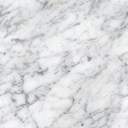 